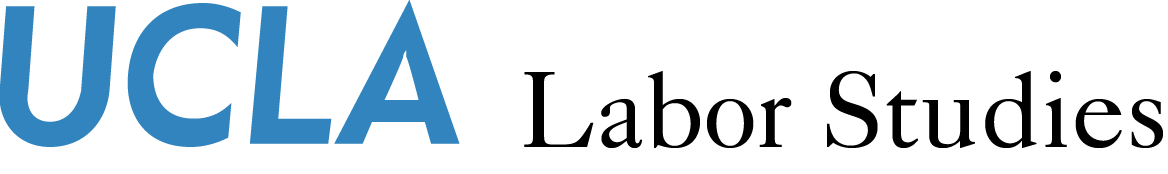 Economic Hardship, Food Security and Financial Aid Resources Loss of WagesIf you are a student impacted by the Coronavirus (COVID-19) and are experiencing a financial hardship due to a loss of wages, please click here. is a link to resources for workers in California, including the possibility of applying for unemployment benefits based on job loss or reduced hours due to COVID-19: https://www.labor.ca.gov/coronavirus2019/#chartEconomic Crisis Response Team (ECRT)To expedite a response and assessment of your needs, please fill out the Self-Assessment Form by clicking here. Unfortunately, they do not maintain 24 hour access to our communication channels. ECRT will reach out to the student about their inquiry during regular business hours. If you have an immediate need, please contact the Economic Crisis Response Team (ECRT) for emergency support at ecr@saonet.ucla.edu. For life-threatening matters, please call 911 or the University of California Police Department at 310-825-1491. CPO Food ClosetCPO Food Closet have decided to temporarily transition to the CPO Online Food Closet in light of the “Safer at Home” orders by Governor Newsom and Mayor Garcetti. The main resource from the CPO Online Food Closet will be the CPO Basic Needs Gift Card Program. Students who apply are eligible to receive electronic gift cards amounting up to $75 to use at any Ralph’s or Target locations. Due to financial constraints, the program will be limited. Selection will be based on past participation in basic needs services at UCLA. To access the CPO Food Closet Program Application Spring 2020, click here. Meal Voucher Program If you have an immediate need, please contact the Economic Crisis Response Team (ECRT) for emergency support at ecr@saonet.ucla.edu.  Bruin Tech Fund Grant Grant used to help with technology expenses related to inline courses and exams. For more information, click here. Campus Mission Coalition – LAFree Uber eats meals for college students in Los Angeles who have limited resources amidst the COVID-19 outbreak. Contact Rev. Bard Loos if you wish for a meal to be funded for you through Uber Eats. Message REV.BART@CMA-LA.COM580 Café Safe space for students to break bread & build relationships through food, conversation, study and arts. During COVID-19, 880 café has transitioned to online options for social connection, study support, and resource sharing. The café also has resources for students needing grocery cards or money for food/utilities. Contact Jeanne Roe Smith at (310)909-4471 or email wfsucla@gmail.com for more information.To read more on basic need resources for UCLA students, click here.   